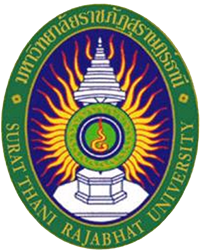 แบบฟอร์มขอรับการพิจารณาส่วนแก้ไขเพิ่มเติมโครงการ มหาวิทยาลัยราชภัฏสุราษฎร์ธานีรหัสโครงการ...................................................................................................................................................ชื่อโครงการ(ภาษาไทย) ……………………………………………………………………………………………………………………………………...……………………………………………………………………………………………………………………...…..............................................................(ภาษาอังกฤษ) ……………………………………………………………………………………………………..…………………………….…………………………………………………………………………………………………………………...………………………………………………………………ข้อมูลโครงการนักวิจัย.....................................................................................	หน่วยงาน............................................................. วันที่ได้รับอนุญาต....................................................................	วันสิ้นสุดอนุญาต..................................................เลขที่ใบอนุญาตใช้สัตว์...........................................................................................................................................ประเด็นส่วนแก้ไขเพิ่มเติมโครงการ  หัวหน้าโครงการวิจัย / ผู้วิจัยร่วม  ชื่อโครงการวิจัย  วัตถุประสงค์ของการศึกษา  จำนวนสัตว์ / สายพันธุ์  วิธี / ขั้นตอนการทดลอง  ขออนุญาตขยายเวลา  อื่น ๆ  ระบุ..............................................................................................................................................รายละเอียดส่วนแก้ไขเพิ่มเติมโครงการ (เอกสารแนบ)......................................................................................................................................................................................................................................................................................................................................................................................................................................................................................................................................................................................................................................................................................................................................................................................................................................................................................................								ลงชื่อ...................................................								     (......................................................)									  หัวหน้าโครงการ/นักวิจัย								วันที่........................................................คณะกรรมการกำกับดูแลการดำเนินการต่อสัตว์เพื่องานทางวิทยาศาสตร์ประจำสถาบัน  มหาวิทยาลัยราชภัฏสุราษฎร์ธานี (คกส.มรส.)  อนุมัติ  แก้ไขเพิ่มเติม  แก้ไขเพิ่มเติม และส่งพิจารณาอีกครั้ง  ไม่อนุมัติ  เนื่องจาก................................................................................................................................ความคิดเห็นเพิ่มเติม..........................................................................................................................................................................................................................................................................................................................................................................................................................................................................................................................................							ลงชื่อ.......................................................................						       (.....................................................................)     			                                        ประธาน คกส.มรส.				          วันที่...............เดือน............................พ.ศ. ...............